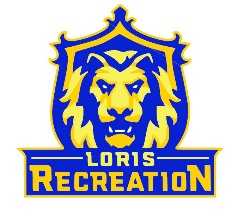 10U Loris FootballScheduleDate					Opponent			Location_______________Monday 10/3 @ 6:30pm		vs Aynor			Loris High SchoolSaturday 10/8 @ 10:30am		at Carolina Forest		Carolina Forest HS Tuesday 10//11 @ 6:45pm		vs North Strand		Loris High SchoolMonday 10/17 @ 7:00pm		vs Latta			Loris High School Thursday 10/20 @ 6:00pm		at Aynor			Aynor Athletic ComplexSaturday 10/22 @ 10:30am		vs Carolina Forest		Loris High SchoolSaturday 10/29 @ 6:00pm		at North Strand		North Strand Rec CenterTuesday 11/1 @ 6:00pm 		vs Lake View 			Loris High School*North Strand Rec Center @ 120 S Hwy 57 Little River, SC *Carolina Forest Stadium @ 700 Gardner Lacy Road Myrtle Beach, SC*Aynor Athletic Complex @ 201 Jordanville Road Aynor, SC 29511